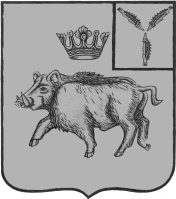 СОБРАНИЕ ДЕПУТАТОВБАЛТАЙСКОГО МУНИЦИПАЛЬНОГО РАЙОНАСАРАТОВСКОЙ ОБЛАСТИСемьдесят шестое заседание Собрания депутатовпятого созываРЕШЕНИЕот 14.12.2020 № 517 с.БалтайО нормативных правовых актахСобрания депутатов Балтайскогомуниципального района, включенныхв интегрированный полнотекстовыйбанк правовой информации (эталонныйбанк данных правовой информации)На основании Федерального закона от 09.02.2009 № 8-ФЗ «Об обеспечении доступа к информации о деятельности государственных органов и органов местного самоуправления», Указа Президента Российской Федерации от 28.06.1993 № 966 «О Концепции правовой информатизации России», руководствуясь статьей 19 Устава Балтайского муниципального района Саратовской области, Собрание депутатов Балтайского муниципального района РЕШИЛО:1.Установить, что нормативные правовые акты Собрания депутатов Балтайского муниципального района, включенные в интегрированный полнотекстовый банк правовой информации (эталонный банк данных правовой информации) (далее – Интегрированный банк) являются официальными.В случае расхождения между текстами нормативных правовых актов Собрания депутатов, которые были включены в Интегрированный банк и правовых актов, опубликованными (обнародованными) на территории Балтайского муниципального района, аутентичным считается текст правового акта, официально опубликованного (обнародованного) Собранием депутатов в соответствии с Уставом Балтайского муниципального района.2.Настоящее постановление вступает в силу со дня его обнародования.3.Контроль за исполнением настоящего решения возложить на постоянную комиссию Собрания депутатов Балтайского муниципального района по вопросам государственного строительства и местного самоуправления.Председатель Собрания депутатовБалтайского муниципального района                                             Н.В.МеркерГлава Балтайскогомуниципального района                                                                   А.А.Грунов